CONSTRUCTION PPE CHECKLIST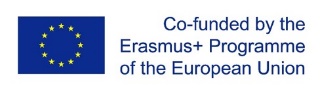 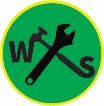 Users:   Students/apprentices in construction, school and companyWhy:	For the safety of the student When:	Before and during WBLHow:	The school/teacher sign the checklist before WBLThe student and company/ mentor sign the checklist every day at WBLSHOOL/BUILDING SITE: DATE:SIGNATURE:PPEPICTUREMANDATORY YES/NOSCHOOLEMPLOYERHOST COMPANYSTUDENT/APPRENTICECOMMENTSAFETY SHOES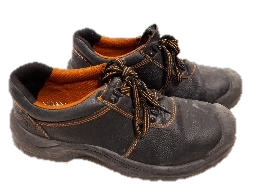 HELMET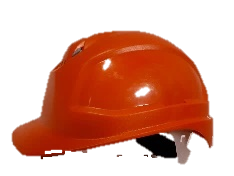 GLASSES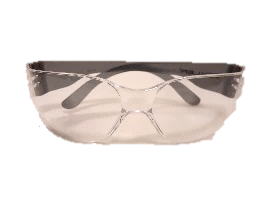 GLOVES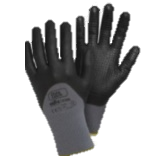 EAR PLUGS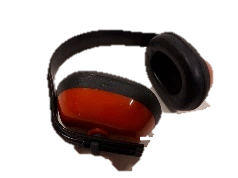 VEST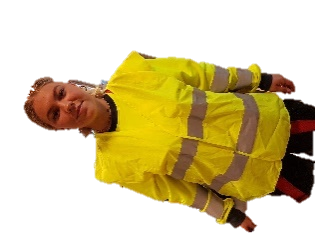 HARNESS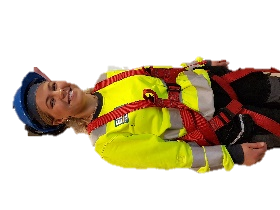 OVERALLS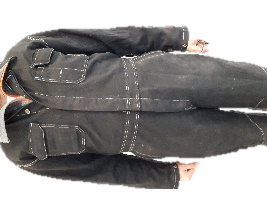 